ΣΑΣ ΕΝΗΜΕΡΩΝΟΥΜΕ ΟΤΙ Η ΠΡΟΘΕΣΜΙΑ ΥΠΟΒΟΛΗΣ ΤΩΝ ΑΙΤΗΣΕΩΝ ΓΙΑ ΤΗΝ ΔΩΡΕΑΝ ΣΙΤΙΣΗ 2018-2019 ΠΑΡΑΤΕΙΝΕΤΑΙ ΜΕΧΡΙ 26.10.2018.ΔΙΕΥΘΥΝΣΗ ΣΠΟΥΔΩΝ ΚΑΙ ΦΟΙΤΗΤΙΚΗΣ ΜΕΡΙΜΝΑΣ Γ.Π.Α. ΕΛΛΗΝΙΚΗ ΔΗΜΟΚΡΑΤΙΑ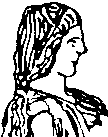 ΓΕΩΠΟΝΙΚΟ ΠΑΝΕΠΙΣΤΗΜΙΟ ΑΘΗΝΩΝΓΕΝΙΚΗ Δ/ΝΣΗ ΔΙΟΙΚΗΤΙΚΩΝ ΥΠΗΡΕΣΙΩΝΔ/ΝΣΗ ΣΠΟΥΔΩΝ & ΦΟΙΤΗΤΙΚΗΣ ΜΕΡΙΜΝΑΣΤΜΗΜΑ ΦΟΙΤΗΤΙΚΗΣ ΜΕΡΙΜΝΑΣΤαχυδρ. Δ/νση: Ιερά Οδός 75, Βοτανικός Τ.Κ. 118 55 ΑθήναΠληροφορίες: Φ. ΣτράτουΤηλ.: 210-529 4929, 4918Fax:  210-529 4917Ηλεκτρονικό ταχυδρομείο: joanst@aua.gr                         Αθήνα, 22.10.2018